Table of ContentsRisk Reversals – Guarantees 	2Video Scripts 	3Press Release Sample 	9Funeral Buying Keywords (Mail Merge Ready) 	11Cremation Buying Keywords (Mail Merge Ready) 	14Negative Keywords 	15Google AdWords Ads (Costs) 	16Sample Print Ads	17Yellow Page Ad Makeover 	183 Website & Obituary Traffic Strategies – Swipe Copy	204 Step Letter Sample – Fundraising 	22Preneed Video Scripts 	23Resource Kit: What To Do If A Death Has Occurred 	26Resource Kit: Funeral Planning Checklist 	28Resource Kit: Funeral / Celebration of Life Planning Checklist	29Resource Kit: Obituary Submission Guidelines	30Resource Kit: A Celebration of One’s Life 	 31Risk Reversal - Guarantees100% Service Guarantee«Funeral_Home» is committed to service beyond expectation before, during and after the service. We guarantee that if you are not 100% satisfied with any aspect of our service, we will make every effort to correct the situation. If we cannot correct it to your satisfaction, you will not be charged for that particular service item.No Hidden Fee Guarantee	Funeral and Cremation costs can be very confusing.  Often times other funeral & cremation providers will quote what seems like a low price, but actually they do not give you the complete costs and there will be hidden add on charges after you have chosen to utilize their services.  We have made it easier to understand by creating our “No Hidden Fee Guarantee” package plans.These plans include :Service FeesMerchandiseCremation or Cemetery feesCash Advance itemsTaxesWe guarantee that the price we give you over the phone or you see on this site, will be the price that you will pay. Cash advance items and cemetery expenses are not included: What some funeral homes fail to disclose are the additional fees that may be necessary.  These include cemetery expenses, obituaries, honorariums (clergy, musicians, soloists, altar servers), catering, sales tax, etc. We will be more than happy to email you a quote so that you will have an estimate that is as accurate as possible.Video ScriptsTITLE: «City» Funeral Costs Made Simple | Funeral Homes in «City», «State»If you are looking for information about how much Funeral services cost in «City», «State», we know that it can be quite confusing, that’s why at «Funeral_Home», we make understanding Funeral costs simpler and that is why created our Funeral Costs Calculator and our No Hidden Fee Guarantee. Let me explain... (next slide)We have made it easier to understand by our Funeral Cost Calculator.  There are just 5 simple steps so that you can get the complete costs… with No Hidden Fees! (next slide)And that brings me to our No Hidden Fee Guarantee. We guarantee that the price we give you over the phone will be the price that you will pay – with No Hidden Fees! (next slide)For More Information... Call our helpful staff to answer any other questions you may have about Funeral and the Cremation services we offer. «Work_Phone» or visit our website at «Website_URL»/funeral-costs.TITLE: «City» Cremation Costs Made Simple | Cremation in «City», «State»If you are looking for information about how much Cremation services cost in «City», «State», we know that it can be quite confusing, that’s why at «Funeral_Home», we make understanding Cremation costs simpler and that is why created our Cremation Costs Calculator and our No Hidden Fee Guarantee. Let me explain... (next slide)We have made it easier to understand by our Cremation Cost Calculator.  There are just 5 simple steps so that you can get the complete costs… with No Hidden Fees! (next slide)And that brings me to our No Hidden Fee Guarantee. We guarantee that the price we give you over the phone will be the price that you will pay – with No Hidden Fees! (next slide)For More Information... Call our helpful staff to answer any other questions you may have about Funeral and the Cremation services that we can assist you with at «Work_Phone» or visit our website at «Website_URL»/cremation-costs.TITLE: Funeral Homes in «City», «State» | Choosing a «City» Funeral HomeAre you in need of a funeral home in «City», «State»? We understand that there are a lot of choices to make when planning a funeral and that it can be quite confusing...To help you get started, we at «Funeral_Home», have made a number of free resources available to you on our website at: «Website_URL»(next slide)We have created a free Funeral & Cremation Resource Kit which includes: What to Do Next: Step by Step GuideFuneral & Cremation Planning ChecklistFuneral & Cremation Planning FormObituary Submission GuidelinesService Personalization WorksheetThis valuable resource is free to download at «Website_URL»/resource-kit(next slide)Also I wanted to mention to you our Double Guarantee. The first is our No Hidden Fee Guarantee. We know that Funeral and Cremation costs can be very confusing.  Often times other funeral & cremation providers will quote what seems like a low price, but actually they do not give you the complete costs and there will be hidden add on charges after you have chosen to utilize their services.  We have made it easier to understand by creating our “No Hidden Fee Guarantee”We guarantee that the price we give you over the phone, by email or that you see on this site, will be the price that you will pay – with No Hidden Fees. The second is our Service Satisfaction Guarantee. We are committed to service beyond expectation before, during and after the service. We guarantee that if you are not 100% satisfied with any aspect of our service, we will make every effort to correct the situation. If we cannot correct it to your satisfaction, you will not be charged for that particular service item.(next slide)To find out more about how we can offer the personal touch for the funeral services that you have to arrange, please visit our informational website at «Website_URL».You can browse our guides, watch our videos and download our free funeral planning resources at your leisure. If at any time you have any specific questions, please call us at «Work_Phone» and we will be glad to help you. TITLE: Cremation in «City», «State» | Choosing a «City» Cremation ServiceAre you in need of a cremation service in «City», «State»? We understand that there are a lot of choices to make when planning a cremation and that it can be quite confusing...To help you get started, we at «Funeral_Home», have made a number of free resources available to you on our website at: «Website_URL»(next slide)We have created a free Funeral & Cremation Resource Kit which includes: What to Do Next: Step by Step GuideFuneral & Cremation Planning ChecklistFuneral & Cremation Planning FormObituary Submission GuidelinesService Personalization WorksheetThis valuable resource is free to download at «Website_URL»/resource-kit(next slide)Also I wanted to mention to you our Double Guarantee. The first is our No Hidden Fee Guarantee. We know that Funeral and Cremation costs can be very confusing.  Often times other funeral & cremation providers will quote what seems like a low price, but actually they do not give you the complete costs and there will be hidden add on charges after you have chosen to utilize their services.  We have made it easier to understand by creating our “No Hidden Fee Guarantee”We guarantee that the price we give you over the phone, by email or that you see on this site, will be the price that you will pay – with No Hidden Fees. The second is our Service Satisfaction Guarantee. We are committed to service beyond expectation before, during and after the service. We guarantee that if you are not 100% satisfied with any aspect of our service, we will make every effort to correct the situation. If we cannot correct it to your satisfaction, you will not be charged for that particular service item.(next slide)To find out more about how we can offer the personal touch for the cremation services that you have to arrange, please visit our informational website at «Website_URL».You can browse our guides, watch our videos and download our free cremation planning resources at your leisure. If at any time you have any specific questions, please call us at «Work_Phone» and we will be glad to help you. Local Funeral Home Expands Obituary Notification Efforts in light of Newspaper Reducing Publications
City - State / Province - In a response to the local [Name of Newspaper] newspaper’s decision to reduce the number of publications to 4 days per, the [NAME] Funeral Home has taken it upon itself to make sure that the public is informed as quickly as possible about upcoming funeral service times. http://www.YourFuneralChapel.com
Funeral Director, [Name] says, “That since the [Name of Newspaper] has made these cost cutting measures to reduce expenditures it has also made it difficult to inform the public about funeral times. That is why we have taken the responsibility to do so with the creation of our Obituary Notification System.”  
The [NAME] Funeral Home has implemented five new systems to inform as many members of the [CITY] community as possible of upcoming funeral service information. 

The www.YourFuneralChapel.com website has been created to notify Google and the other search engines immediately once an obituary notice has been added to the website. This will allow people who are searching for the deceased’s name to find the funeral service information quicker. In as little as fifteen minutes from the time the obituary has been added to the website, people can Google the deceased’s name and find the obituary and funeral information. 

The Obituary Email Notification Service allows members of the public to enter and confirm their email address and then will receive a daily email with any new obituary notices in the evening and if there are not any new obituaries, they will not receive any notifications. 

The next two new Obituary Notification features are for users of Social Media. As soon as the obituary is added to website, a tweet is sent to the funeral home’s Twitter account (@[FuneralHome]) so that followers on Twitter can receive the obituary information. The same is true for Facebook as a link is automatically sent to the funeral home’s Facebook page. 

The last enhancements to our Obituary Notification System are the “Share Obituary” features. One of which is an email form which is similar to a “Tell A Friend” website form. This is where one reader of the online obituary can easily email it to a friend who may not be aware of the funeral. For those who connect via Social Media, each obituary has ‘Share’ buttons at the bottom so that the reader can share the information through Facebook, Twitter, Google+ and other social channels. 
“It is amazing how many members of the [CITY] community use these features. Most people come to our obituaries from a Google search and secondly through Facebook. We have also found that a lot of people who have moved away from [CITY] use one of the subscription services, such Email, Facebook or Twitter to stay connected to their home town - this applies to snowbirds as well.” added [FD Name]
[FD Last Name] also noted that they have started to add the Memorial Tribute videos to the obituary through YouTube so that those who were not able to attend the service can still see the deceased’s pictorial tribute. In the condolences left by visitors, many people reference the video tribute.

To see all of the features of  [Funeral Home Name]’s Obituary Notification System, visit http://www.YourFuneralChapel.com/obituaries

About [Funeral Home Name]
Since [START YEAR], the family-owned and operated [Funeral Home Name], located in [CITY], has been serving the residents of [GREATER AREA] with care, compassion and consideration. 
The [Funeral Home Name] is  recognized in the funeral profession as a leader technology and online services. [Add additional information if needed]

Contact Information:
[Name]
[Phone #]
[Email Address]Funeral Buying Keywordscost of a funeralcost for a funeralcost of funeralcost for funeralthe cost of a funeralcost funeralfuneral costprice of funeralprice funeralprice of a funeralfuneral pricecosts of a funeralcosts of funeralfuneral costscost of a funeral and burialcost of funeral and burialfuneral and burial costsfuneral burial costscost of funeral expensesfuneral pricesfuneral home costaverage cost funeralcost of average funeralaverage cost for funeralthe average cost of a funeralaverage cost for a funeralcost of an average funeralaverage funeral costaverage cost of funeralfuneral average costfuneral cost averageaverage cost of a funeralwhat is the average funeral costaverage cost of funeral and burialaverage price of a funeralaverage price for a funeralaverage price of funeralwhat does a funeral costaverage funeral costsfuneral costs averagehow much is a funeral costhow much a funeral costhow much is funeral costhow much funeral costhow much does a funeral costhow much does funeral costaverage cost of funeral expenseshow much should a funeral costhow much will a funeral costfuneral homes pricesfuneral home pricesprices funeral homefuneral costs assistancefuneral home costsfuneral cost assistancecost of a cremation funeralcost of funeral cremationfuneral price listcremation funeral costsfuneral costs cremationfuneral cremation costsfuneral cost insurancelow cost funeralfuneral costs insurancecost of funeral servicescost of funeral servicefuneral service costcost of a funeral servicefuneral home price listfuneral services costsfuneral general price listfuneral service pricesfuneral service costsfuneral services priceswhat does the average funeral costfuneral home general price listgeneral price list for funeral homesfuneral cost breakdownfuneral costs breakdownbreakdown of funeral costshow much is funeral costhow much funeral costhow much does a funeral costhow much does funeral costaverage cost of funeral expenseshow much should a funeral costhow much will a funeral costfuneral homes pricesfuneral home pricesprices funeral homefuneral costs assistancefuneral home costsfuneral cost assistancecost of a cremation funeralcost of funeral cremationfuneral price listcremation funeral costsfuneral costs cremationfuneral cremation costsfuneral cost insurancelow cost funeralfuneral costs insurancecost of funeral servicescost of funeral servicefuneral service costcost of a funeral servicefuneral home price listfuneral services costsfuneral general price listfuneral service pricesfuneral service costsfuneral services priceswhat does the average funeral costfuneral home general price listgeneral price list for funeral homesfuneral cost breakdownfuneral costs breakdownbreakdown of funeral costscost of a funeral «City»cost for a funeral «City»cost of funeral «City»cost for funeral «City»the cost of a funeral «City»cost funeral «City»funeral cost «City»price of funeral «City»price funeral «City»price of a funeral «City»funeral price «City»costs of a funeral «City»costs of funeral «City»funeral costs «City»cost of a funeral and burial «City»cost of funeral and burial «City»funeral and burial costs «City»funeral burial costs «City»cost of funeral expenses «City»funeral prices «City»funeral home cost «City»average cost funeral «City»cost of average funeral «City»average cost for funeral «City»the average cost of a funeral «City»average cost for a funeral «City»cost of an average funeral «City»average funeral cost «City»average cost of funeral «City»funeral average cost «City»funeral cost average «City»average cost of a funeral «City»what is the average funeral cost «City»average cost of funeral and burial «City»average price of a funeral «City»average price for a funeral «City»average price of funeral «City»what does a funeral cost «City»average funeral costs «City»funeral costs average «City»how much is a funeral cost «City»how much a funeral cost «City»how much is funeral cost «City»how much funeral cost «City»how much does a funeral cost «City»how much does funeral cost «City»average cost of funeral expenses «City»how much should a funeral cost «City»how much will a funeral cost «City»funeral homes prices «City»funeral home prices «City»prices funeral home «City»funeral costs assistance «City»funeral home costs «City»funeral cost assistance «City»cost of a cremation funeral «City»cost of funeral cremation «City»funeral price list «City»cremation funeral costs «City»funeral costs cremation «City»funeral cremation costs «City»funeral cost insurance «City»low cost funeral «City»funeral costs insurance «City»cost of funeral services «City»cost of funeral service «City»funeral service cost «City»cost of a funeral service «City»funeral home price list «City»funeral services costs «City»funeral general price list «City»funeral service prices «City»funeral service costs «City»funeral services prices «City»what does the average funeral cost «City»funeral home general price list «City»general price list for funeral homes «City»funeral cost breakdown «City»funeral costs breakdown «City»breakdown of funeral costs «City»how much is funeral cost «City»how much funeral cost «City»how much does a funeral cost «City»how much does funeral cost «City»average cost of funeral expenses «City»how much should a funeral cost «City»how much will a funeral cost «City»funeral homes prices «City»funeral home prices «City»prices funeral home «City»funeral costs assistance «City»funeral home costs «City»funeral cost assistance «City»cost of a cremation funeral «City»cost of funeral cremation «City»funeral price list «City»cremation funeral costs «City»funeral costs cremation «City»funeral cremation costs «City»funeral cost insurance «City»low cost funeral «City»funeral costs insurance «City»cost of funeral services «City»cost of funeral service «City»funeral service cost «City»cost of a funeral service «City»funeral home price list «City»funeral services costs «City»funeral general price list «City»funeral service prices «City»funeral service costs «City»funeral services prices «City»what does the average funeral cost «City»funeral home general price list «City»general price list for funeral homes «City»funeral cost breakdown «City»funeral costs breakdown «City»breakdown of funeral costs «City»«City» cost of a funeral«City» cost for a funeral«City» cost of funeral«City» cost for funeral«City» the cost of a funeral«City» cost funeral«City» funeral cost«City» price of funeral«City» price funeral«City» price of a funeral«City» funeral price«City» costs of a funeral«City» costs of funeral«City» funeral costs«City» cost of a funeral and burial«City» cost of funeral and burial«City» funeral and burial costs«City» funeral burial costs«City» cost of funeral expenses«City» funeral prices«City» funeral home cost«City» average cost funeral«City» cost of average funeral«City» average cost for funeral«City» the average cost of a funeral«City» average cost for a funeral«City» cost of an average funeral«City» average funeral cost«City» average cost of funeral«City» funeral average cost«City» funeral cost average«City» average cost of a funeral«City» what is the average funeral cost«City» average cost of funeral and burial«City» average price of a funeral«City» average price for a funeral«City» average price of funeral«City» what does a funeral cost«City» average funeral costs«City» funeral costs average«City» how much is a funeral cost«City» how much a funeral cost«City» how much is funeral cost«City» how much funeral cost«City» how much does a funeral cost«City» how much does funeral cost«City» average cost of funeral expenses«City» how much should a funeral cost«City» how much will a funeral cost«City» funeral homes prices«City» funeral home prices«City» prices funeral home«City» funeral costs assistance«City» funeral home costs«City» funeral cost assistance«City» cost of a cremation funeral«City» cost of funeral cremation«City» funeral price list«City» cremation funeral costs«City» funeral costs cremation«City» funeral cremation costs«City» funeral cost insurance«City» low cost funeral«City» funeral costs insurance«City» cost of funeral services«City» cost of funeral service«City» funeral service cost«City» cost of a funeral service«City» funeral home price list«City» funeral services costs«City» funeral general price list«City» funeral service prices«City» funeral service costs«City» funeral services prices«City» what does the average funeral cost«City» funeral home general price list«City» general price list for funeral homes«City» funeral cost breakdown«City» funeral costs breakdown«City» breakdown of funeral costs«City» how much is funeral cost«City» how much funeral cost«City» how much does a funeral cost«City» how much does funeral cost«City» average cost of funeral expenses«City» how much should a funeral cost«City» how much will a funeral cost«City» funeral homes prices«City» funeral home prices«City» prices funeral home«City» funeral costs assistance«City» funeral home costs«City» funeral cost assistance«City» cost of a cremation funeral«City» cost of funeral cremation«City» funeral price list«City» cremation funeral costs«City» funeral costs cremation«City» funeral cremation costs«City» funeral cost insurance«City» low cost funeral«City» funeral costs insurance«City» cost of funeral services«City» cost of funeral service«City» funeral service cost«City» cost of a funeral service«City» funeral home price list«City» funeral services costs«City» funeral general price list«City» funeral service prices«City» funeral service costs«City» funeral services prices«City» what does the average funeral cost«City» funeral home general price list«City» general price list for funeral homes«City» funeral cost breakdown«City» funeral costs breakdown«City» breakdown of funeral costscost of a funeral in «City»cost for a funeral in «City»cost of funeral in «City»cost for funeral in «City»the cost of a funeral in «City»cost funeral in «City»funeral cost in «City»price of funeral in «City»price funeral in «City»price of a funeral in «City»funeral price in «City»costs of a funeral in «City»costs of funeral in «City»funeral costs in «City»cost of a funeral and burial in «City»cost of funeral and burial in «City»funeral and burial costs in «City»funeral burial costs in «City»cost of funeral expenses in «City»funeral prices in «City»funeral home cost in «City»average cost funeral in «City»cost of average funeral in «City»average cost for funeral in «City»the average cost of a funeral in «City»average cost for a funeral in «City»cost of an average funeral in «City»average funeral cost in «City»average cost of funeral in «City»funeral average cost in «City»funeral cost average in «City»average cost of a funeral in «City»what is the average funeral cost in «City»average cost of funeral and burial in «City»average price of a funeral in «City»average price for a funeral in «City»average price of funeral in «City»what does a funeral cost in «City»average funeral costs in «City»funeral costs average in «City»how much is a funeral cost in «City»how much a funeral cost in «City»how much is funeral cost in «City»how much funeral cost in «City»how much does a funeral cost in «City»how much does funeral cost in «City»average cost of funeral expenses in «City»how much should a funeral cost in «City»how much will a funeral cost in «City»funeral homes prices in «City»funeral home prices in «City»prices funeral home in «City»funeral costs assistance in «City»funeral home costs in «City»funeral cost assistance in «City»cost of a cremation funeral in «City»cost of funeral cremation in «City»funeral price list in «City»cremation funeral costs in «City»funeral costs cremation in «City»funeral cremation costs in «City»funeral cost insurance in «City»low cost funeral in «City»funeral costs insurance in «City»cost of funeral services in «City»cost of funeral service in «City»funeral service cost in «City»cost of a funeral service in «City»funeral home price list in «City»funeral services costs in «City»funeral general price list in «City»funeral service prices in «City»funeral service costs in «City»funeral services prices in «City»what does the average funeral cost in «City»funeral home general price list in «City»general price list for funeral homes in «City»funeral cost breakdown in «City»funeral costs breakdown in «City»breakdown of funeral costs in «City»how much is funeral cost in «City»how much funeral cost in «City»how much does a funeral cost in «City»how much does funeral cost in «City»average cost of funeral expenses in «City»how much should a funeral cost in «City»how much will a funeral cost in «City»funeral homes prices in «City»funeral home prices in «City»prices funeral home in «City»funeral costs assistance in «City»funeral home costs in «City»funeral cost assistance in «City»cost of a cremation funeral in «City»cost of funeral cremation in «City»funeral price list in «City»cremation funeral costs in «City»funeral costs cremation in «City»funeral cremation costs in «City»funeral cost insurance in «City»low cost funeral in «City»funeral costs insurance in «City»cost of funeral services in «City»cost of funeral service in «City»funeral service cost in «City»cost of a funeral service in «City»funeral home price list in «City»funeral services costs in «City»funeral general price list in «City»funeral service prices in «City»funeral service costs in «City»funeral services prices in «City»what does the average funeral cost in «City»funeral home general price list in «City»general price list for funeral homes in «City»funeral cost breakdown in «City»funeral costs breakdown in «City»breakdown of funeral costs in «City»Cremation Buying Keywordsaffordable cremationaverage cost for cremationaverage cost of a cremationaverage price for cremationaverage price of cremationcheap cremationcost of a cremation funeralcost of cremationcosts for cremationcremation costcremation costscremation pricecremation pricescrematorium costscrematorium feescrematorium pricesdirect cremationhow much does a cremation costhow much does it cost for cremationimmediate cremationlow cost cremationprice for cremationprice of cremationprices of cremationwhat does a cremation costwhat is the cost of cremationaffordable cremation «City»average cost for cremation «City»average cost of a cremation «City»average price for cremation «City»average price of cremation «City»cheap cremation «City»cost of a cremation funeral «City»cost of cremation «City»costs for cremation «City»cremation cost «City»cremation costs «City»cremation price «City»cremation prices «City»crematorium costs «City»crematorium fees «City»crematorium prices «City»direct cremation «City»how much does a cremation cost «City»how much does it cost for cremation «City»immediate cremation «City»low cost cremation «City»price for cremation «City»price of cremation «City»prices of cremation «City»what does a cremation cost «City»what is the cost of cremation «City»«City» affordable cremation«City» average cost for cremation«City» average cost of a cremation«City» average price for cremation«City» average price of cremation«City» cheap cremation«City» cost of a cremation funeral«City» cost of cremation«City» costs for cremation«City» cremation cost«City» cremation costs«City» cremation price«City» cremation prices«City» crematorium costs«City» crematorium fees«City» crematorium prices«City» direct cremation«City» how much does a cremation cost«City» how much does it cost for cremation«City» immediate cremation«City» low cost cremation«City» price for cremation«City» price of cremation«City» prices of cremation«City» what does a cremation cost«City» what is the cost of cremationaffordable cremation in «City»average cost for cremation in «City»average cost of a cremation in «City»average price for cremation in «City»average price of cremation in «City»cheap cremation in «City»cost of a cremation funeral in «City»cost of cremation in «City»costs for cremation in «City»cremation cost in «City»cremation costs in «City»cremation price in «City»cremation prices in «City»crematorium costs in «City»crematorium fees in «City»crematorium prices in «City»direct cremation in «City»how much does a cremation cost in «City»how much does it cost for cremation in «City»immediate cremation in «City»low cost cremation in «City»price for cremation in «City»price of cremation in «City»prices of cremation in «City»what does a cremation cost in «City»what is the cost of cremation in «City»Negative Keywords
pet
pets
dog
dogs
cat
cats
obit
obits
obituary
obituaries
death notice
death noticespoemssongspoemsonghoursdirections“Costs” Google AdWords AdsCompare «City» Funeral CostsDo You Need a Funeral Home in «City»?Download «City» Funeral Cost ComparisonFuneralCenterKC.com/Compare-Priceshttp://www.«Website_URL»/funeral-prices-comparison/«City» Funeral CostsLooking for Funeral Prices in «City»?Try Free Funeral Cost Calculator at«Website_URL»/Free-Calculatorhttp://www.«Website_URL»/funeral-cost-calculator/«City»s Affordable CremationReview Our Cremation PackagesCall the «City» Cremation Specialists«Website_URL»/packageshttp://www.«Website_URL»/cremation-packages/Lowcost Cremation Service«City» Cremation at Affordable PricesCheck out Our «City» Cremation Packages«Website_URL»/packageshttp://www.«Website_URL»/cremation-packages/Compare Cremation CostsReview «City» Cremation PricesStart Your Costs Comparison Here«Website_URL»/Costshttp://www.«Website_URL»/cremation-services/Review «City» Cremation CostsCompare «City» Cremation CostsStart Your Price Comparison Here«Website_URL»/Costshttp://www.«Website_URL»/cremation-services/Sample Shipping Trade Journal Ad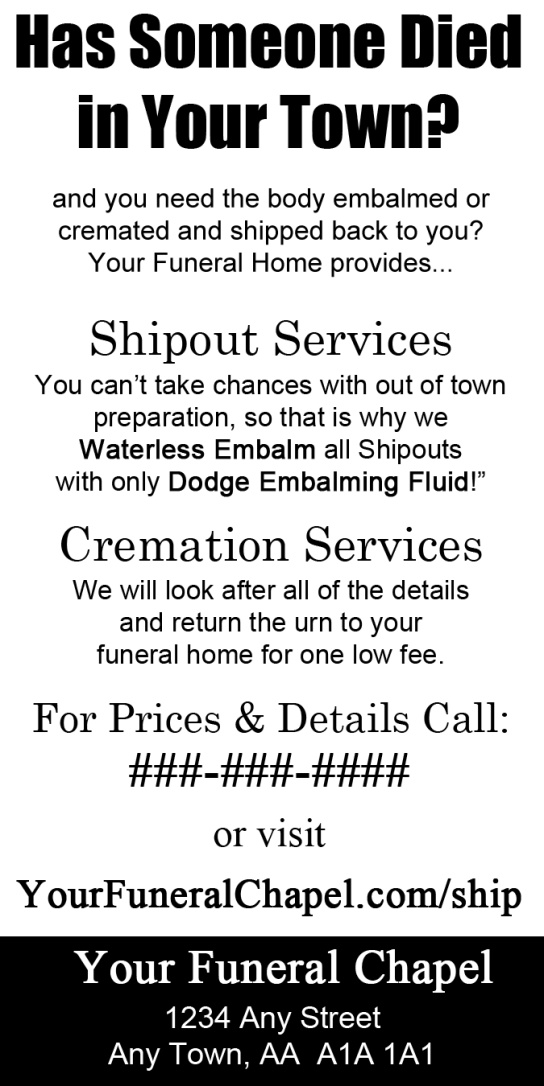 Sample Monument Yellow Pages Ad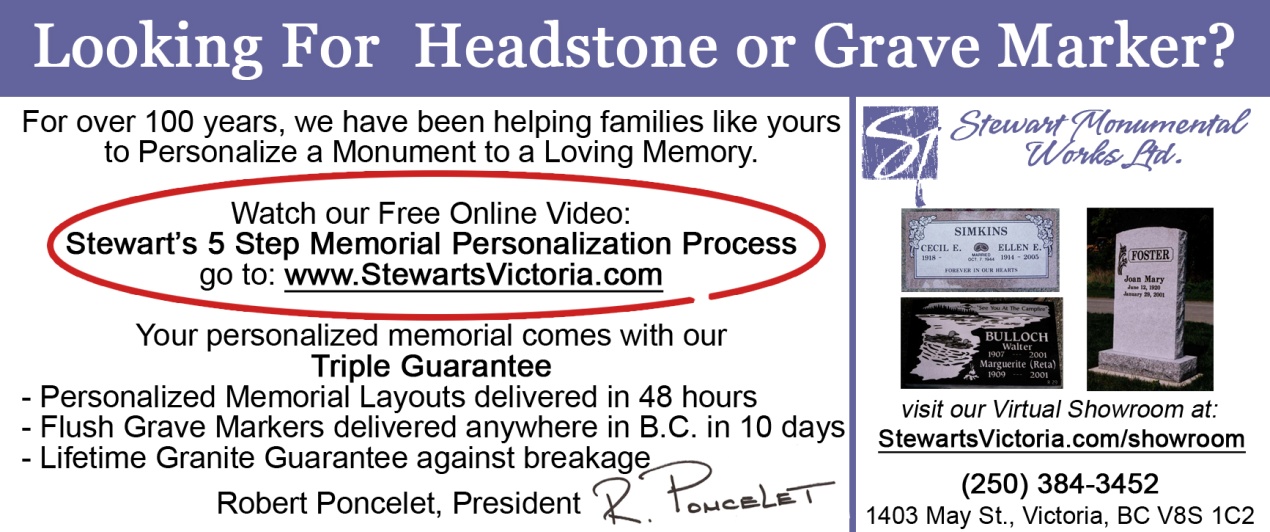 Yellow Page Ad Makeover 

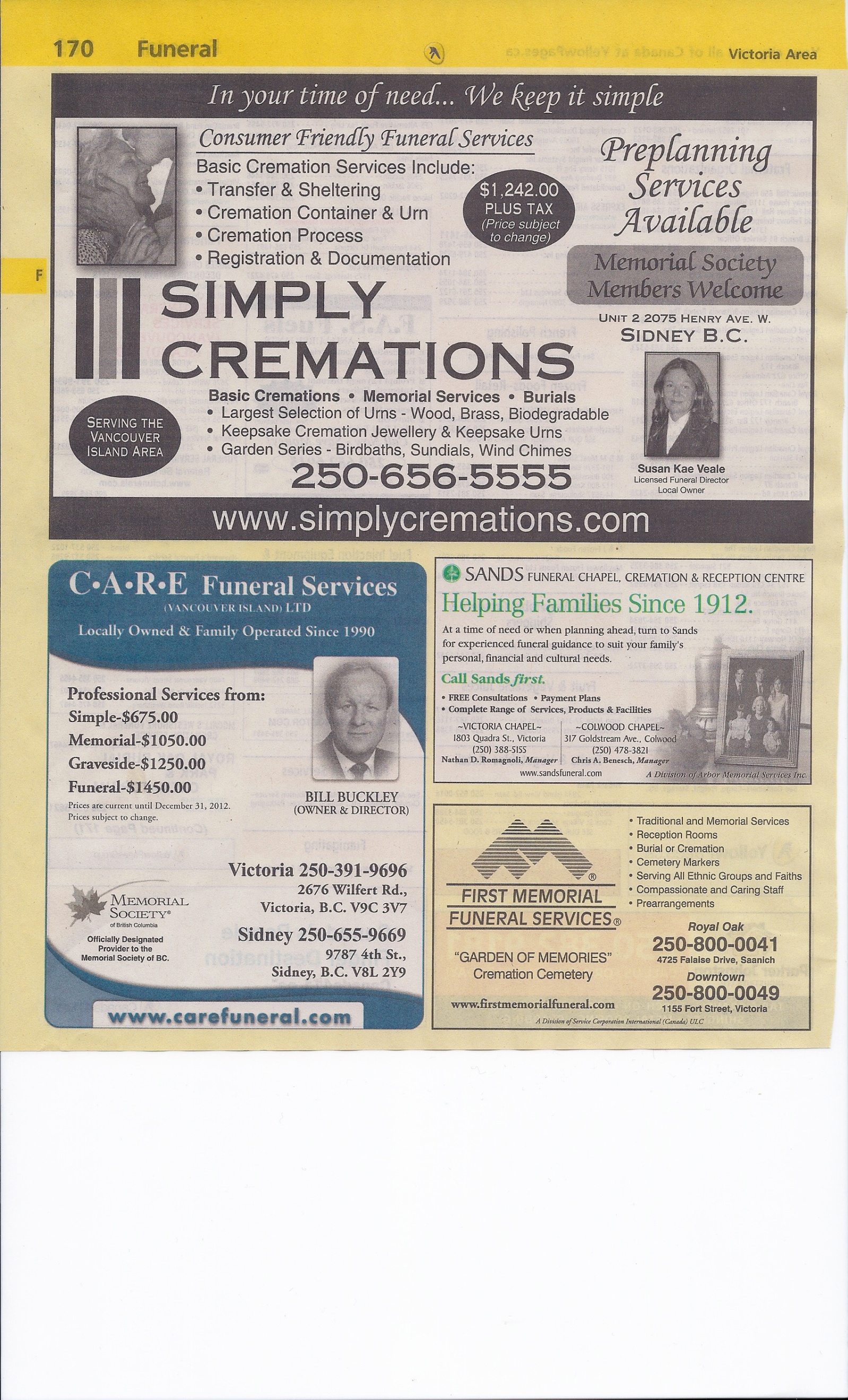 
Yellow Page Ad Makeover 

 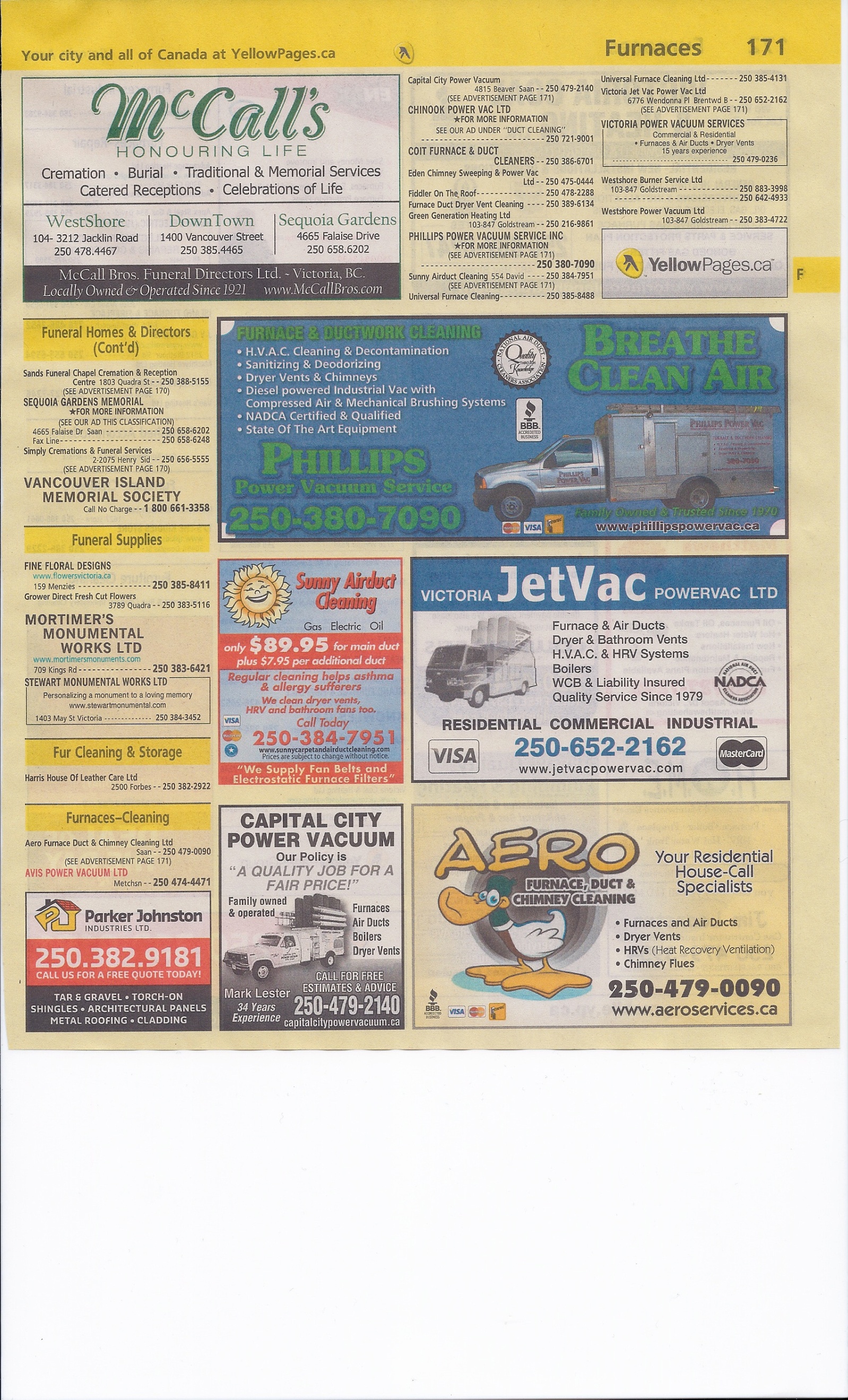 
 3 Funeral Website & Obituary Traffic Strategies - Swipe CopyHere are the exact templates that I have used with many clients to increase their traffic to their websites exponentially. 1. After Arrangement Email - Send Immediately to family once obit is approved

Subject: Obituary for [First Name] [Last Name]

Dear [Family Member],

I have uploaded your [Dad’s] obituary notice to our website at
http://www.YourFuneralChapel.com/john-doe

Feel free to forward this email to friends and family as we have found that it is an easy way to let a lot of people know about service times - especially on such short notice. Let me know if you need help with anything else.

Sincerely,
[Funeral Director]

2. Email to Church & Groups - Send Immediately after email is sent to family 

Subject: Obituary for [First Name] [Last Name]

Dear [Church / Group Name], 

We are sorry to advise you that your member, [Deceased's Name] has passed away (or died) and his / her family has asked us to let you and your membership know of [Mr / Mrs Last Name]'s upcoming funeral service. 

The complete obituary and service details can be found on our website at: 
http://www.YourFuneralChapel.com/john-doe 

Feel free to forward this email to your membership as we have found that it is an easy way to let a lot of people know about services times - especially on such short notice. Let me know if you have questions or need help with anything else. 

Sincerely, 
[Funeral Director]3. Show Families how to add Obit to Facebook Page - Print the following on letterhead and explain and give to family in arrangement conference.

There are 5 simple steps to add an Obituary Link to Facebook:Go to the page where the obituary is for your loved one or friendCopy the web page URL (address) from the Address Bar in the top of the Browser Select the address and then Copy it “Ctrl + C”This is an example of what the Address looks like:http://www.mccallbros.com/wm-dwight-egan-of-portland/Log into Facebook and press the “Update Status” at the topPaste the link into the boxSelect the appropriate picture, add a comment (optional), and click "Post"Checklist of other items to help drive funeral home website trafficEmail SignatureSocial Icons on ObitTAF (Tell A Friend) - Share ObituaryAutomated Posting to FacebookAutomated Posting to TwitterIn the newspaper, "Condolences may be offered for the family at www.YourFuneralChapel.com." Video tribute on website page with note in memorial folderQR Codes on individual Obituary pagesPreneed Video ScriptsVideo  1: Why do people pre-arrange their service?Script: [Slide 1]Hi, this is [Your Name] and welcome to frequently asked funeral questions answered by [Your Funeral Chapel].[Slide 2 - Short]One question that I get asked often is Why do people pre-arrange their service?There are three main reasons why people pre-arrange their funeral services in advance: 1st:  You are able to make rational and logical decisions. 2nd: The assurance that your wishes are known and will be carried out as specified and obtain peace of mind. 3rd: It will not be a financial burden on your family. [Slide 2 - Long]One question that I get asked often is Why do people pre-arrange their service?There are three main reasons why people pre-arrange their funeral services in advance: 1st:  You are able to make rational and logical decisions. Saving your family the burden of having to make them under times of grief and stress.  2nd: The assurance that your wishes are known and will be carried out as specified and obtain peace of mind. You have the opportunity to discuss options with our funeral professional and also with your family, church, friends, etc.3rd: It will not be a financial burden on your family. You can select the services and merchandise according to your wishes, spiritual beliefs and budget, either by pre-paying for the services or having the monies set aside. [Slide 3]For more information about Funeral Planning or to schedule an appointment  to see me about pre-arranging your services, contact us at (###) ###-#### or visit us online at www.[YourFuneralChapel].com Video  2: What is involved in making pre-arrangements?Script: [Slide 1]Hi, this is [Your Name] and welcome to frequently asked funeral questions answered by [Your Funeral Chapel].[Slide 2]Many people wonder what is involved in making pre-arrangements?Really, the process is quite easy, there are just four simple steps: The 1st step is recording personal information that is required for Vital Statistics. This consists of full name, address, spouse’s name, occupation, birth date, birthplace, parent’s names and their birthplaces and your next of kin or executor.The 2nd step is Making service choices. Funeral or memorial service, burial, cremation, entombment or transfer to another city, music selections, participants (family and/or friends) to create a meaningful service.The next step is making specific selections.  The selection of a casket or cremation container, an urn, a burial or urn vault, and a monument or memorial marker.The last step is arranging a payment plan.  The services do not have to be prepaid, but the costs will be guaranteed not to increase if payment is made at one time or by monthly payments.Then we provide you  a copy of your arrangements and we keep a copy as well in our confidential records.  [Slide 3]For more information about Funeral Planning or to schedule an appointment  to see me about pre-arranging your services, contact us at (###) ###-#### or visit us online at www.[YourFuneralChapel].com Video  3: Why pre-arrange with [Your Funeral Chapel]?Script: [Slide 1]Hi, this is [Your Name] and welcome to frequently asked funeral questions answered by [Your Funeral Chapel].[Slide 2](Note: You can change this script to insert more specific differentiating factors that you have over your competition if you want)We sometimes get asked, why should I pre-arrange with your funeral home instead of one of the other funeral homes? There are 4 main reasons why you should choose [Your Funeral Chapel] as your funeral home to make pre-arrangements.First, it's FREE.  At [Your Funeral Chapel] there is no membership fee or filing charges to record your wishes for your services.Another reason is that [Your Funeral Chapel] is locally owned and operated, and has been serving the [Your Town] area for over [XX] years.  Our qualified and experienced staff, central location, modern facilities and ample parking are important to many attending servicesWe are also very accommodating and we want you to feel at home or be at home.  The arrangements can be made in our well appointed facilities or in the comfort of your own homeAnd another reason is that the “The Inflation-Proof Plan” exclusively offered by [Your Funeral Chapel].       If you are considering pre-payment of your funeral, we believe that this plan is the best funeral pre-payment plan available. “The Inflation-Proof Plan” guarantees funeral costs at today’s prices and eliminates inflation.[Slide 3]For more information about Funeral Planning or to schedule an appointment  to see me about pre-arranging your services, contact us at (###) ###-#### or visit us online at www.[YourFuneralChapel].com. What To Do If A Death Has OccurredSince most deaths occur in health care institutions such as hospitals and nursing homes, the attending staff may provide you with some preliminary information. If the death occurs at home, please notify the physician or attending registered nurse (if the death was unexpected or if there are any peculiar circumstances, phone the Police immediately) . If the deceased was under hospice care at home, they should have left some basic information for you to follow. No matter what circumstance, our brief checklist will help you along the way.First Step: Initial ContactContact Doctor, Nurse, Coroner or Police if necessaryContact our Funeral Home by phone at «Work_Phone» – we are available 24 hours / day.When you call, we will ask you these questions:What is the full name of your loved one who died?Where did your loved one die? And are they still at that location?Who is the next of kin and what is their contact information?What is your name and your contact information (if you are not the next of kin)?Does your loved one have a pre-arranged funeral with our firm?Second Step: Completing Funeral and / or Cremation ArrangementsSet an appointment time with us for you to come to the funeral home (or we can meet you at your residence or other location if you desire) to complete the details of the arrangements.For the arrangement, we will ask you to have information and items that we need to complete the arrangements such as:Vital Statistical information for your loved one including:Date and place of birth (city and state)Parents names, including mother’s maiden nameMarital status and spouse’s full nameEducation informationSocial security numberVeteran’s information including discharge papers / claim numberPre-arrangement documentation (if applicable)Cemetery lot documentation (if applicable)A recent photographClothing for your loved oneDeciding on the location of the services – this can be at our facilities, your church or other facility that is appropriate for hosting servicesContact the Clergy / Celebrant / Officiant who will be presiding at the service – we can also guide you if the family wishes to emcee the serviceSet the time for the serviceChoose the disposition for the deceased either burial, cremation or entombmentCompose obituary with our assistance if you wish (there is no additional fee for this service) – the information needed includes: a photo, age, place of birth, list of surviving family members, list of predeceased family members (if desired), occupation, education, memberships, military service, hobbies and activities, the details of the service, donations to a particular charity (if desired) – again, we will help you with the obituary and post it on our website, plus submit it to any appropriate newspapers (if desired)Determine the number of death certificate copies that you will need and we will order them for youIdentify family / friends to serve as pallbearers – people in poor health can be named honorary pallbearersThird Step: After the Arrangements and Before the ServicePrepare a list of family, friends and business colleagues to be notified – we will provide you with an email to be sent to them with all of the service and obituary informationNotify all organizations such as church, groups and associations – we will provide you with an email for this purpose as wellStart a notebook or list to keep a record of visitors, flowers and other gifts that are delivered to the house and funeral home – if anything is delivered to the funeral home, we will notify you right awayPeople will often say, “Please let us know if there is anything that we can do” so be prepared (and don’t feel bad) to accept this generosity – make a list of items and tasks such as meals (let them know if there are any special food allergies), household duties (including cleaning or mowing the lawn) and transportation (for out of town family or friends or even picking up kids from school) – again don’t feel bad accepting this help, your friends want to help but usually don’t know what to offerArrange for child care (if necessary) although we strongly suggest that all family members be present at the serviceFourth Step: After the ServiceSet an appointment with our After Care Specialist (there is no additional charge for this service) to help you get organized to settle the estate and will assist you in filling out forms and contacting the appropriate agencies, including:Notifying the bank of the deathNotifying insurance companiesContacting the lawyer if necessaryCancel credit cards and driver’s license, and submit phone number to Do Not Call listsCreate a list of people and organization to send thank you cards to – consider sending a  copy of the memorial folder to those who were not able to attend the service – we will provide you with 20 thank you cards, let us know if you need moreIf you have more detailed questions on what steps to take next or if you are ready for us to assist you, call «Work_Phone» any time, day or night – we are here to help you.«First_Name» «Last_Name», Owner«Funeral_Home» «Email_Address» «Work_Phone»Funeral Planning ChecklistRecording Personal Information
(See Funeral Information Sheet)
Full legal nameResidenceDate of birthPlace of birthCitizenshipPersonal Health numberSocial Insurance numberLength of time in provinceOccupationBusiness or industryMarital statusSpouse’s full nameFather’s nameMother’s maiden nameNext of kin / Executor’s full nameNext of kin’s addressNest of kin’s relationshipDoctor’s name & addressMaking Service Choices
Choose a funeral homeSet time & date of serviceChoose location of serviceApply for burial permitApply for death certificatesChoose burial or cremationRequest preparation and embalmingChoose family viewing or visitationDecide if jewelry is to remain or returnSupply clothing for deceasedSelect photographs to be displayedSelect musical selections, hymns & solosSelect scripture or literature to be readCompose & submit obituaryChoose charity to direct donations toDisplay religious or fraternal itemsArrange location & food for receptionMaking Specific SelectionsSelect casket or cremation containerSelect burial vault or cremation urnChoose cemeterySelect burial or cremation plotDecide whether above or below groundSelect memorial grave marker & inscriptionSelect memorial registerSelect memorial folders & acknowledgment cardsChoose floral arrangementParticipants
Clergy or officiantOrganist or other musicianPallbearersFamily or friend to perform eulogyFamily or friend to read scripture or participantsTransportation
Transfer from place of death to funeral homeFuneral coachClergy carFamily limousinePallbearer limousineFuneral EscortDocuments to Locate
WillDeed to cemetery plotBirth certificateMarriage certificateCitizenship papersInsurance policiesBank documentsTitle to propertyVehicle ownershipTax returnsMilitary discharge papersPeople to ContactExtended family & friendsDoctor (G.P. or Specialist)AccountantLawyerEmployerInsurance agentCreditorsClubs, unions & organizationsFinancial advisor / bankerBereavement counselor if neededPay for the Following Services
Funeral serviceCemetery plot, perpetual care & interment feesGrave memorial, inscription & installationService participantsNewspapersDeath CertificatesFlowersFood / catering for receptionHospitalsAmbulancePersonal Data of Deceased
Elementary school attendedHigh school attendedUniversity attendedMilitary recordFamily & professional historyOffices or positions heldAccomplishments: personal & professionalCitationsHobbies, activities and interestsCharities & other special requestsPlease note: the preceding list is only a guideline; actual arrangements will be unique to each individual.Funeral / Celebration of Life Planning ChecklistObituary Submission Guidelines & SuggestionsAnnouncement: 
	The formal notification of the death that states the full name; the desired phrase: died, passed way, etc.; and the date and place (city / town). The cause of death is not usually stated but may be if so desired.  The date and place of birth are usually listed next. Survivor Information: 
	Listing the spouse, children, grandchildren, great grandchildren, nieces, nephews, in-laws, other close relatives, close friends and even pets. Predeceased relatives are usually noted before the survivors.Biographical Information:
	This will tell a little about the person's life, their, education, work, honors, hobbies, etc.Scheduled Ceremonies: 
	This will give the time and location of any viewings, memorial services, scatterings or inurnments; or any other gathering you may choose.Contributions or Flowers:
	Some families request that contributions be made to a meaningful organization instead of sending flowers.Condolences:
	Add this phrase at the end of the notice to let readers know that they can submit confidential messages for the family. Through this service, we receive many messages - even from around the world.  There is no fee for our client families to have their obituary notice posted on our website.Funeral Home Website:
 http://«Website_URL»	Obits on our website allow family and friends to be notified as soon as possible and not have to wait for it to appear in the newspaper.  	There is no fee for a photo to be placed on our website either.  Some families choose to have a longer notice on our website with a shorter one in the newspaper to reduce costs.  Use the current obits on our site as additional resources for structure & choice of words.Local Newspaper Costs: 
Text Only:
1 day - 
2 days - 
3 days - Photos: 
1 day - 
2 days - 
3 days - 	These rates have been supplied to us by the [Local Newspaper].  These prices are subject to change without notice.  Emailing the Obituary: 
        Once you have completed the obituary notice, please email it to us  at «Email_Address» so that we can add it to our website and we will forward it on to the [Local Newspaper].  Remember: Please feel free to ask us to help you compose a meaningful and personalized obituary or, we can also review or proofread your draft before you submit it to the newspaper. There are no charges for these services.  Obituary notices are very personal and special records.  This guide is only a suggestion on how to compose an obituary notice.  There is no legal requirement as to the format or even the submission of an obituary notice.  We feel that giving families the opportunity to create their own notice can be beneficial in the grieving process. We wish to let families know that we can assist in composing the notice – in whole or in part – we are always willing to help.  Please call us at «Work_Phone».«Funeral_Home»: A Celebration of One’s Life!This worksheet should be filled in as a family group if possible. All blanks do not have to be filled in, this is only an outline and to be used as a guide to make the funeral service as meaningful as possible.  Please have it ready when planning the funeral with the person conducting the service (ie. Clergy, Officiant, etc.)Fixing Broken Hearts: Haleigh's Story...Robin Heppell <robin@funeralfuturist.com>Tue, Apr 24, 2012 at 8:08 AMTo: robin@heppellmedia.comTo: robin@heppellmedia.comThe First Step: Statistical InformationThe First Step: Statistical InformationThe First Step: Statistical InformationThe First Step: Statistical InformationDeceased's Surname:Deceased's Surname:Given Names:Given Names:Address:Address:Address:Address:City: State: State: Zip:Marital Status:  Marital Status:  Spouse's Name:Spouse's Name:Occupation: Occupation: Industry: Industry: Birthdate: Birthdate: Birthplace: Birthplace: Father's Name: Father's Name: His Birthplace: His Birthplace: Mother's Name: Mother's Name: Her Birthplace: Her Birthplace: Executor: Executor: Relationship: Relationship: Address:Address:Address:Address:City: State: State: Zip:Phone: Phone: Email: Email: Other Contacts: Other Contacts: Phone: Phone: Other Contacts: Other Contacts: Phone: Phone: Other Contacts: Other Contacts: Phone: Phone: Doctor: Doctor: Phone: Phone: The Second Step: A Time To Honor And Remember - The ServiceThe Second Step: A Time To Honor And Remember - The ServiceThe Second Step: A Time To Honor And Remember - The ServiceThe Second Step: A Time To Honor And Remember - The ServiceService Location: Service Location: Clergy: Clergy: Burial / Cremation / EntombmentBurial / Cremation / EntombmentDetails / Location:Details / Location:Circle all that apply: public visitation / private family viewing / witness cremation / receptionCircle all that apply: public visitation / private family viewing / witness cremation / receptionCircle all that apply: public visitation / private family viewing / witness cremation / receptionCircle all that apply: public visitation / private family viewing / witness cremation / receptionMusic 1: Music 1: Music 2: Music 2: Solo: Solo: Prelude / Postlude:Prelude / Postlude:Eulogist: Eulogist: Readers:Readers:Other Participants:Other Participants:Other Participants:Other Participants:Casket: Metal / Solid Wood / Cloth / RentalCasket: Metal / Solid Wood / Cloth / RentalUrn: Bronze / Steel / Solid Wood / CeramicUrn: Bronze / Steel / Solid Wood / CeramicNotes:Notes:Notes:Notes:Nicknames(from spouse)(from parents)(from children)(from grandchildren)(from friends)(from others)Hobbies:Sports:MembershipsClubs, etc.:FavoritesFavoritesFavoritesFavoritesFavoritesFavoritesFavoritesScriptures,Books &Poems, etc.:Movies:Hymns:Music:Vacation:Retreat:Places:Places:Clothes:Outings:Outfits:Restaurants:Other Comments:Other Comments:Family and Friends ParticipationFamily and Friends ParticipationFamily and Friends ParticipationFamily and Friends ParticipationFamily and Friends ParticipationFamily and Friends ParticipationFamily and Friends ParticipationEulogy:Readings:Singing:Play Music:Other:Other: